Rhombus 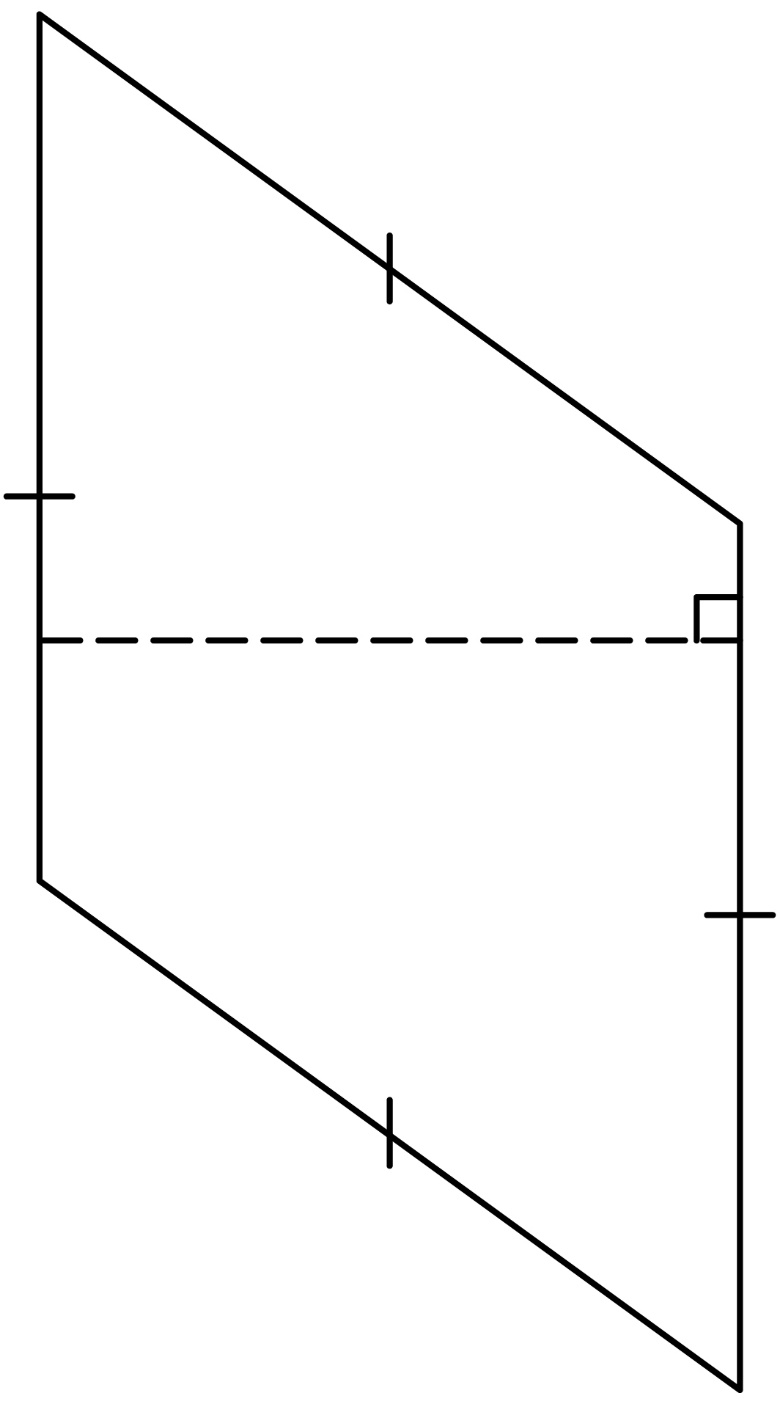 Trapezoid 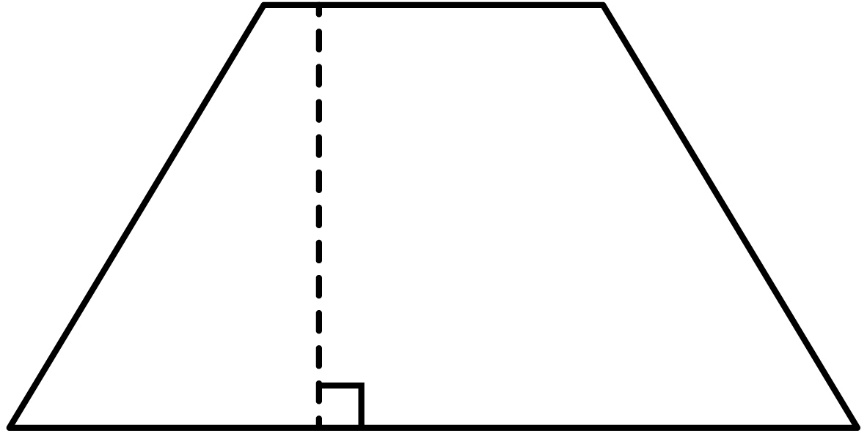 Kite 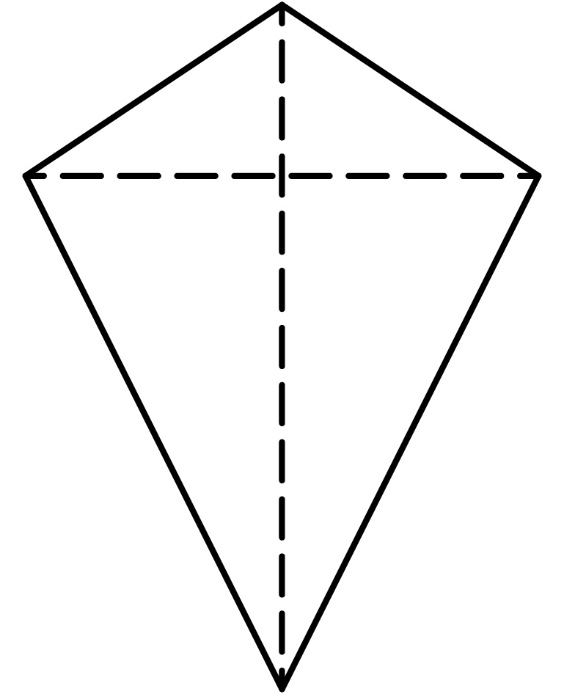 Dart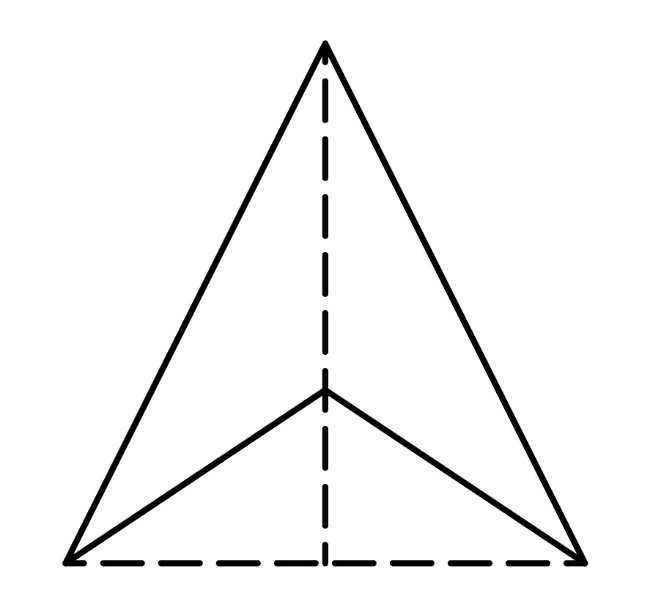 Rhombus 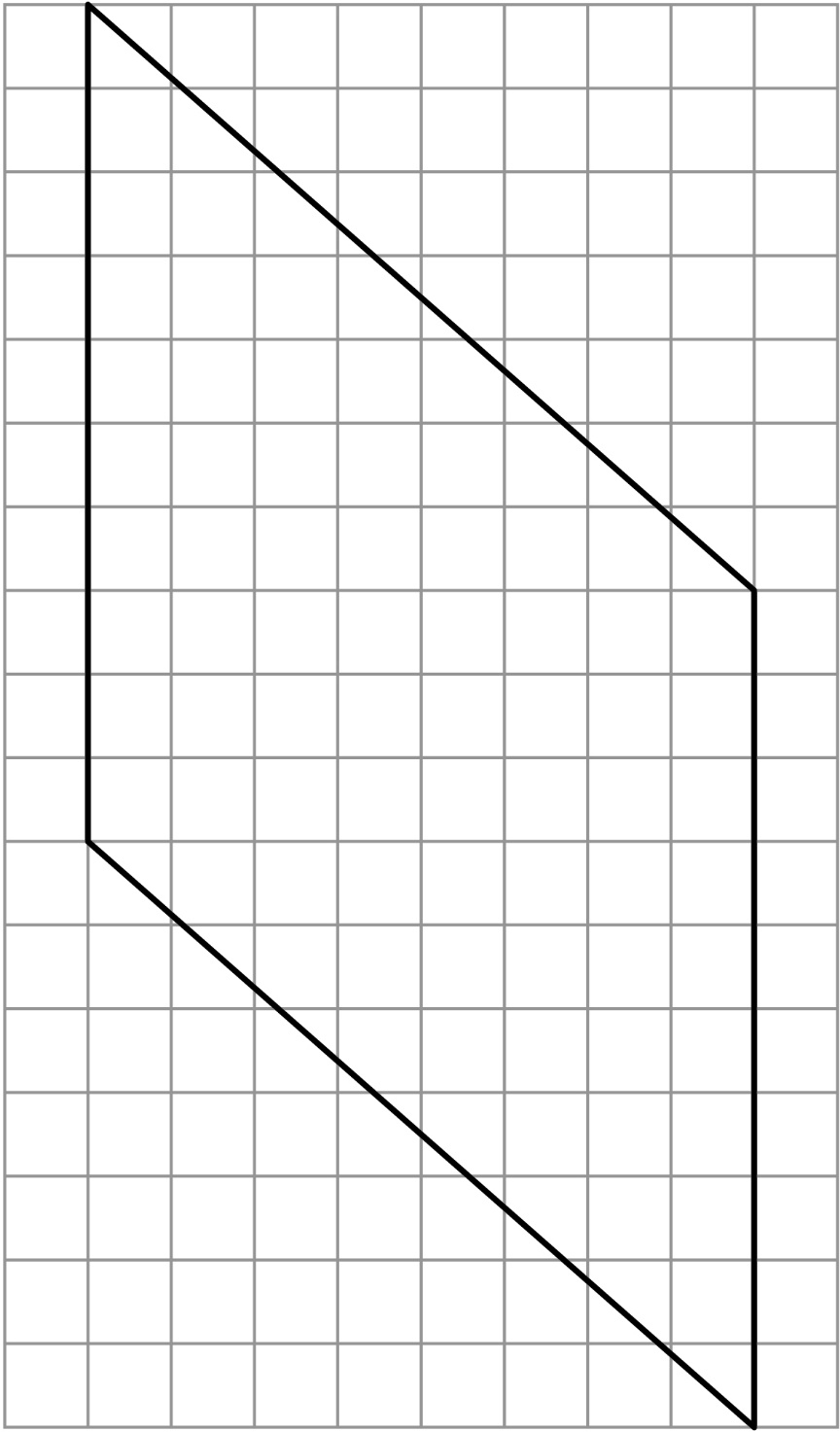 Trapezoid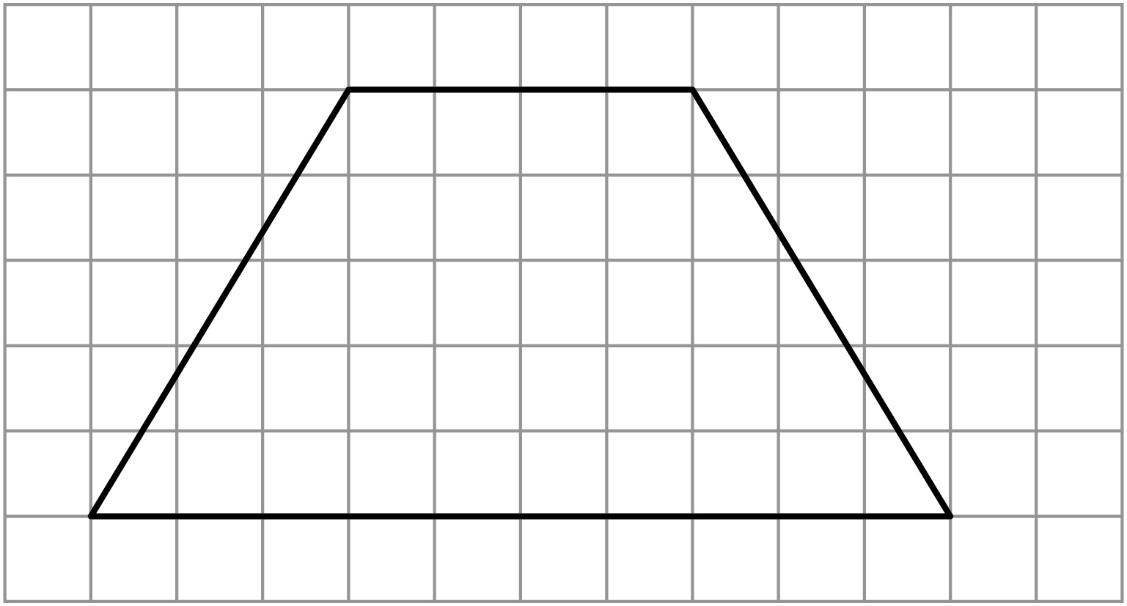 Kite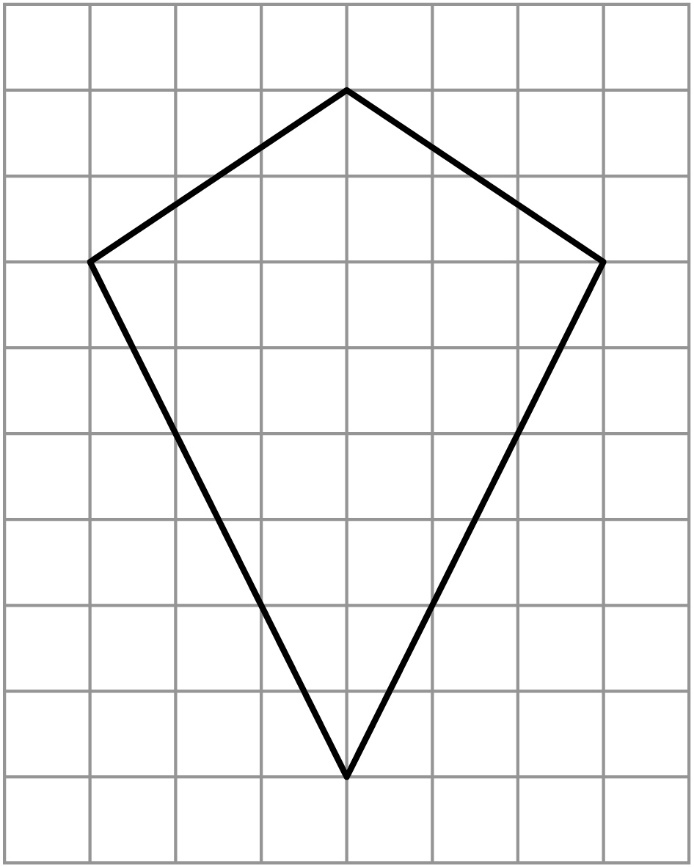 Dart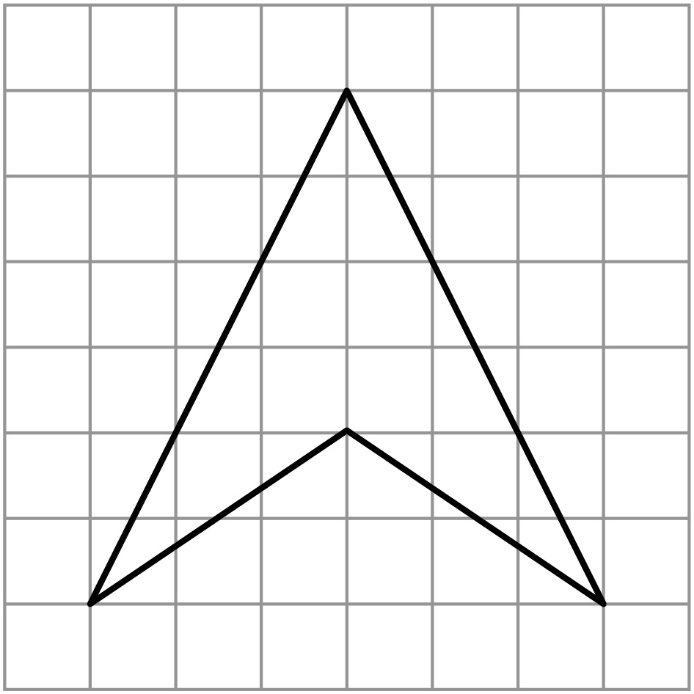 